РЕГЛАМЕНТ РЕГИОНАЛЬНЫХ СПОРТИВНЫХСОРЕВНОВАНИЙ ПО КОНКУРУ КУБОК ГЛАВЫ ГОРОДА НИЖНЕГО НОВГОРОДАКонкур LL: мужчины и женщины (16 лет и старше), мальчики и девочки (10-14 лет) номер-код вида спорта: 0150001611ЯОБЩАЯ ИНФОРМАЦИЯОБЩИЕ УСЛОВИЯСоревнования проводятся в соответствии с:Правилами вида спота «Конный спорт» в действующей редакции;- Ветеринарным Регламентом ФКСР в действующей редакции;- Регламентом ФКСР по конному спорту в действующей редакции;- Положением о всероссийских и межрегиональных соревнованиях;- Общероссийскими антидопинговыми правилами в действующей редакции;- Всеми действующими поправками к указанным выше документам, принятыми в установленномпорядке и опубликованными ФКСР;- Настоящим Регламентом соревнований.Факт участия в соревнованиях подразумевает, что Участники выражают свое безусловноесогласие с тем, что их инициалы (имена, отчества, фамилии), дата рождения, изображения, фото- ивидеоматериалы, а также интервью и иные материалы о них могут быть использованы в рекламныхи иных коммерческих целях, направленных на продвижение спортивных мероприятий, в какой быто ни было форме, как на территории Российской Федерации, так и за рубежом в течениенеограниченного срока и без выплаты каких-либо вознаграждений.ОРГАНИЗАТОРЫМинистерство спорта Нижегородской области, ГАУ НО «Дирекция по проведению спортивных и зрелищных мероприятий»Департамент физической культуры и спорта администрации г. Нижнего НовгородаРегиональная общественная организация «Федерация конного спорта Нижегородской области»ООО «КСК «Пассаж»Оргкомитет:Ответственность за организацию соревнований несет Оргкомитет, ответственность за проведение соревнований несет Главная судейская коллегия, утверждаемая Федерацией конного спорта России. Оргкомитет и Главная судейская коллегия оставляют за собой право вносить изменения в программу соревнований в случае непредвиденных обстоятельств. Федерация конного спорта России не несет ответственности по вопросам финансовых обязательств Оргкомитета.Организаторам физкультурных мероприятий и(или) спортивных мероприятий принадлежатправа на их освещение посредством трансляции изображения и(или) звука мероприятий любымиспособами и(или) с помощью любых технологий, а также посредством осуществления записи указанной трансляции и (или) фотосъемки мероприятий. Права на освещение физкультурных мероприятий и(или) спортивных мероприятий могут быть использованы третьими лицами только на основании разрешений организаторов физкультурных мероприятий и(или) спортивных мероприятий или соглашений в письменной форме о приобретении третьими лицами этих прав у организаторов таких мероприятийГЛАВНАЯ СУДЕЙСКАЯ КОЛЛЕГИЯ ТЕХНИЧЕСКИЕ УСЛОВИЯПРИГЛАШЕНИЯ И ДОПУСК*К участию в муниципальных и региональных соревнованиях среди мужчин и женщин, за исключением чемпионата и Кубка субъекта Российской Федерации, а также к участию в физкультурных мероприятиях любого статуса могут быть допущены спортсмены с 10 лет с условием соблюдения п. 4 статьи XI-2 Правил по конному спорту.**К участию в соревнованиях допускаются спортсмены из всех регионов РФ, а также иностранные спортсмены, которые могут классифицироваться и занимать призовые места в любом из маршрутов.ЗАЯВКИПредварительные заявки подаются до 18:00 01 августа 2024 г., через форму:	https://forms.gle/VnhFTkX8zgGGakYaAПодача предварительной заявки обязательна! Внимание! Участники, подавшие заявки после указанной даты, а также участники, подавшие заявки в день соревнования, оплачивают дополнительно к стартовому взносу 500 рублей.Окончательные заявки – на комиссии по допуску 03 августа 2024 г. УЧАСТИЕ	Окончательные заявки предоставляются комиссии по допуску с приложением следующего пакета документов: ксерокопия идентификационной страницы паспорта гражданина Российской Федерации или свидетельства о рождении - для спортсменов моложе 14 лет;заявка по форме;документ, подтверждающий регистрацию/членство в ФКСР на 2024 год. Оплата без оформления документов не действительна (см. «Порядок регистрации спортсменов в ФКСР http://fksr.ru/about-federation/registration/);сертификат о прохождении курса РУСАДА;документ, подтверждающий оплату взноса за участие в соревнованиях ФКСНО на 2024 год (для нижегородских спортсменов);паспорт(а) спортивной лошади ФКСР/FEI;документ, подтверждающий уровень технической подготовленности спортсмена (зачетная книжка, удостоверение о спортивном разряде/звании);действующий медицинский допуск организации, имеющей лицензию на осуществление медицинской деятельности, предусматривающей работы (услуги) по лечебной физкультуре и спортивной медицине.для спортсменов, которым на день проведения соревнования не исполнилось 18 лет, требуется нотариально заверенные доверенность (заявление) тренеру от родителей или законного опекуна на право действовать от их имени и разрешение на участие в соревнованиях по конному спорту;для детей, а также для юношей, в случае их участия в соревнованиях более старшей возрастной категории – заявление тренера о технической готовности спортсмена и заверенные нотариально или написанные в присутствии Главного судьи/Главного секретаря соревнований заявления от родителей об их согласии;действующий страховой полис или уведомление ФКСР об оформлении страховки через ФКСР.Документы могут быть поданы в электронном виде одновременно с заявкой на участие всоревнованиях.ВЕТЕРИНАРНЫЕ АСПЕКТЫС 01.01.2018 года все ветеринарные свидетельства по перевозке лошадей оформляютсяв электронном виде.Ветеринарному врачу базы при въезде на территорию проведения соревнованийпредоставляется ветеринарное свидетельство (сертификат).ЖЕРЕБЪЕВКА УЧАСТНИКОВ	Жеребьевка участников  будет проводиться 03.08.2024 г. по окончании комиссии по допуску.ПРОГРАММА СОРЕВНОВАНИЙ *В случае малого количества участников, зачеты могут быть объединены.Организационный комитет оставляет за собой право вносить изменения в программу соревнований с обязательным информированием об этом всех заинтересованных лиц.ОПРЕДЕЛЕНИЕ ПОБЕДИТЕЛЕЙ И ПРИЗЕРОВПобедители и призеры определяются в каждом маршруте в соответствии с Правилами.Победитель «Кубка Главы города Нижнего Новгорода» определяется по результатам маршрута №6, «Гран-При». Для допуска к финальному маршруту (маршрут №6 «Гран-При») соревнований в воскресенье 04.08.24 пара (всадник/лошадь) должна закончить маршрут № 3 в субботу (03.08) с положительным результатом.Утвержденные протоколы соревнований (технические результаты) и отчет Технического делегата организаторы представляют на бумажных и электронных носителях в ФКСР и ОО ФКС Нижегородской области в течение 5 дней по окончании соревнований.НАГРАЖДЕНИЕПобедители и призеры (1-3 места) всех зачетов каждого маршрута награждаются медалями соответствующих степеней, ценными/денежными призами, их лошади – памятными розетками. Победитель «Кубка Главы Города Нижнего Новгорода» (маршрут № 6, «Гран-при») награждается кубком, его лошадь – призовой попоной. Если в зачете награждается менее 3 мест – призовой фонд (в случае его наличия) НЕПЕРЕРАСПРЕДЕЛЯЕТСЯ.В каждом маршруте награждается 3 призовых места. РАСПРЕДЕЛЕНИЕ ПРИЗОВОГО ФОНДА:Организаторы соревнований оставляют за собой право учреждать дополнительные призы и подарки. Церемония награждения победителей и призеров будет проводиться в пешем или конном строю по окончанию каждого маршрута. РАЗМЕЩЕНИЕ 1.Участники: Бронирование гостиницы участники осуществляют самостоятельно. *Рекомендуем заранее бронировать гостиницу*2.Лошади:Заявки на размещение лошадей принимаются по электронной почте pazuhina@kskpassage.ru или по телефонам: +7(987)740-02-17; +7(920)061-73-17 (Пазухина Татьяна Владимировна) до 12:00 1 августа 2024 г., также информация о бронировании денников указывается в предварительной заявке на соревнования.Стоимость размещения в период соревнований:Летники с первоначальной подстилкой - 1200 руб./день без кормов.Летники под амуницию предоставляются на условиях 1000 руб./день (при наличии).Расчетное время с 00:00 до 23:59.В случае позднего заезда (после 12:00 текущего дня) или раннего выезда (до 12:00 текущего дня), оплата взимается из расчета ½ оплаты суток. Корма приобретаются отдельно:Сено – 25р./кг (без услуги кормления)Овес – 22р./кг (без услуги кормления)Стоимость подключения коневоза к электричеству – 1000 руб. за все время.В стоимость постоя входит использование манежа/поля (1 час в день). Убедительная просьба к участникам: в случае отмены брони, своевременно информировать об этом организаторов!3. Приезд:Информация о времени и дате приезда всадников, прибытия лошадей должна быть подана в Оргкомитет заранее.По желанию спортсмена и договоренности с Оргкомитетом возможны более ранний заезд и поздний отъезд. О раннем приезде спортсменов и лошадей необходимо сообщить в Оргкомитет.ФИНАНСОВЫЕ УСЛОВИЯСтартовые взносы за каждый старт (оплачиваются 03.08.2024г. на комиссии  по допуску):Мальчики, девочки (только в зачетах для детей): 2 500 рублей за каждый старт.Остальные категории участников: 3 000 рублей за каждый старт.Внимание! При оплате стартовых взносов после окончания комиссии по допуску взимается штраф в размере 1000 руб.Неуплата стартового взноса до начала маршрута означает отказ спортсмена от участия в соревновании!Оргкомитет соревнований обеспечивает судейство и осуществляет контроль за выполнением требований и правил российских соревнований, обеспечивает техническое обслуживание соревнований, а также оказание первой медицинской помощи во время соревнований.За счет Оргкомитета соревнований финансируются следующие статьи расходов: оплатаработы судейской коллегии соревнований, приобретение наградной атрибутики, канцелярских товаров, оплата дежурства машины «скорой помощи» на соревнованиях.Услуги по предоставлению объектов спорта (объект спорта открытого типа (боевое поле)) – за счет средств министерства спорта Нижегородской области или подведомственных ему учреждений. Данные расходы осуществляются на основании приказа и сметы расходов.Оплата проезда, расходы по командированию спортсменов, тренеров, коноводов, водителей, доставка, кормление и размещение лошадей, оплата стартовых, заявочных взносов и организационных сборов, оплата ветеринарных услуг и услуг коваля – за счет командирующих организаций и заинтересованных лиц.СТРАХОВАНИЕОтветственность Организаторов перед участниками и третьими лицами – в соответствии с Федеральным Законом «О физической культуре и спорте в Российской Федерации» от 23 ноября  2007 года.Настоятельно рекомендуется каждому участнику соревнований и владельцу лошади иметь во время соревнований при себе действующий страховой полис о договоре страхования гражданской ответственности.ОБЕСПЕЧЕНИЕ БЕЗОПАСНОСТИ УЧАСТНИКОВ И ЗРИТЕЛЕЙ, МЕДИЦИНСКОЕ ОБЕСПЕЧЕНИЕ, АНТИДОПИНГОВОЕ ОБЕСПЕЧЕНИЕ СПОРТИВНЫХ СОРЕВНОВАНИЙ.Спортивные соревнования проводятся на объектах спорта, включенных во Всероссийский реестр объектов спорта, в соответствии с Федеральным законом от 04.12.2007 г. №329 «О физической культуре и спорте в Российской Федерации».Обеспечение безопасности участников и зрителей на спортивных соревнованиях осуществляется согласно требованиям Правил обеспечения безопасности при проведении официальных спортивных соревнований, утвержденных постановлением Правительства Российской Федерации от 18.04.2014 г.  № 353.Участие в спортивных соревнованиях осуществляется только при наличии полиса страхования жизни и здоровья от несчастных случаев, который представляется в комиссию по допуску участников на каждого участника спортивных соревнований.Оказание скорой медицинской помощи осуществляется в соответствии с приказом Минздрава РФ от 23.10.2020 N 1144н «Об утверждении Порядка организации оказания медицинской помощи лицам, занимающимся физической культурой и спортом (в том числе при подготовке и проведении физкультурных мероприятий и спортивных мероприятий), включая порядок медицинского осмотра лиц, желающих пройти спортивную подготовку, заниматься физической культурой и спортом в организациях и (или) выполнить нормативы испытаний (тестов) Всероссийского физкультурно-спортивного комплекса "Готов к труду и обороне" (ГТО)" и форм медицинских заключений о допуске к участию физкультурных и спортивных мероприятиях».Основанием для допуска спортсмена к спортивным соревнованиям по медицинским заключениям является заявка на участие в спортивных соревнованиях с отметкой «допущен» напротив каждой фамилии спортсмена, заверенная подписью врача и его личной печатью. Заявка на участие в спортивных соревнованиях подписывается врачом с расшифровкой фамилии, имени, отчества и заверяется печатью медицинской организации, имеющей лицензию на осуществление медицинской деятельности.Антидопинговое обеспечение в Российской Федерации осуществляется в соответствии с Общероссийскими антидопинговыми правилами, утвержденными приказом Министерства спорта Российской Федерации от 24.06.2021 г. № 464.В соответствии с пунктом 12.14.1 общероссийских антидопинговых правил, ни один спортсмен или иное лицо, в отношении которого была применена дисквалификация, не имеет права во время срока дисквалификации участвовать ни в каком качестве в спортивных соревнованиях.7.	Соревнования проводятся в соответствии с Указом Губернатора Нижегородской области от 28.10.2022 № 231 О реализации Указа Президента Российской Федерации от 19 октября 2022 г. № 757 "О мерах, осуществляемых в субъектах Российской Федерации в связи с Указом Президента Российской Федерации от 19 октября 2022 г. № 756"НАСТОЯЩЕЕ ПОЛОЖЕНИЕЯВЛЯЕТСЯ ОФИЦИАЛЬНЫМ ВЫЗОВОМ НА СОРЕВНОВАНИЯ**Настоящее Положение имеет юридическую силу при наличии согласования по обеспечениюбезопасности, охраны общественного порядка и антитеррористической защищенности администрации муниципального образования, места проведения соответствующего Мероприятия,включенного в календарь мероприятий.Приложение 1Условия проведения шоу-конкура «Jump & Drive», эстафеты. 1. Это соревнование включает в себя 2 части, первая из которых преодолевается спортсменом на лошади, а вторая – вторым участником команды на мотоцикле. 2. Дистанция первой части маршрута не должна превышать .3. В первой части маршрут состоит из 5-7 препятствий, которые последовательно усложняются. Системы препятствий не разрешены. Последовательное усложнение достигается не только за счет высоты и ширины препятствия, но также усложнением траектории. 4. После того, как спортсмен закончил дистанцию первой части маршрута, он должен въехать в зону передачи эстафеты, после чего участник команды на мотоцикле продолжает движение по второй части маршрута. Во второй части маршрута на поле устанавливаются створы из конусов или откосов, через которые второй участник должен проехать, не задев и не разрушив их. 5. Время гита начинается от пересечения линии старта спортсменом верхом на лошади и заканчивается в момент пересечения линии финиша вторым участником на мотоцикле. 6. Разрушение препятствия или смещение конуса/откоса штрафуется 4-мя штрафными секундами. 7. Первое неповиновение лошади всаднику в первой части маршрута наказывается автоматически затраченным временем, однако после второго неповиновения лошади, команда исключается из соревнования. 8. Падение лошади или всадника, а также падение участника на мотоцикле влечет за собой исключение команды из соревнования.9. В случае закидки лошади с разрушением препятствия, время спортсмена останавливается, дается сигнал колокола, после восстановления препятствия дается повторный сигнал колокола, время гита запускается по отталкиванию лошади на препятствие, и ко времени гита спортсмена добавляется 6 секунд коррекции. 10. Преодоление препятствий в неправильном порядке или в неправильном направлении в обеих частях маршрута наказывается исключением.11. В этом соревновании нет нормы времени или предельного времени.12. Победителем считается команда, затратившая на прохождение дистанции наименьшее время. 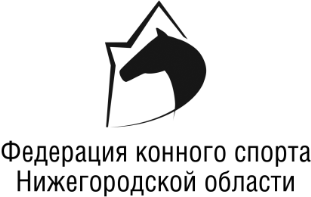 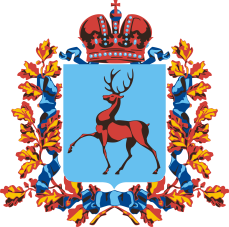 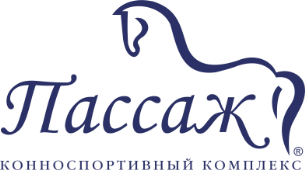 «СОГЛАСОВАНО»Президент Федерации конного спорта Нижегородской области__________________В.Н. Лунин«___»________2024г«СОГЛАСОВАНО»Заместитель министра спорта Нижегородской области __________________В.А. Холопов «___»________2024г«УТВЕРЖДЕНО»Директор ООО КСК «Пассаж»__________________ А.Г. Балыкин«___»_________2024гСТАТУС СОРЕВНОВАНИЙ:Региональные спортивные, официальные КЛАССИФИКАЦИОННЫЕ К:выполнению норм ЕВСККАТЕГОРИЯ СОРЕВНОВАНИЙ:личныеДАТА ПРОВЕДЕНИЯ:02-04 августа 2024 годаМЕСТО ПРОВЕДЕНИЯ:КСК «Пассаж»603093, г. Нижний Новгород, ул. Овражная, 62.РЕГИСТРАЦИОННЫЕ ДАННЫЕФГИС "МЕРКУРИЙ"RU1803531 Призовой фонд турнира – 200 000 р.Призовой фонд турнира – 200 000 р.Члены Оргкомитета турнираПазухина Татьяна Владимировна – размещение лошадейтелефон: +7(987)740-02-17; +7(920)061-73-17Члены Оргкомитета турнираТоропова Светлана Николаевна – старший по конкуру федерации конного спорта Нижегородской области, программа соревнованийтелефон: +7(902)308-69-11Члены Оргкомитета турнираЩапкова Марина Юрьевна – прием предварительных заявок, изменения в заявках e-mail: mshapkova@gmail.com, +7(991) 511-54-70ФИОКатегорияРегионГлавный судья Хабалов Ф.А.ВКг. МоскваЧлены Гранд-ЖюриРепников А.М.1Кг. МоскваЧлены Гранд-ЖюриМиронова И.А.1Кг. МоскваЧлены Гранд-ЖюриТехнический делегатРепников А.М.1Кг. МоскваГлавный секретарьЩапкова М.Ю.1КНижегородская обл.Шеф-стюардКурицына Н.Н.ВКНижегородская обл.Курс-дизайнерБольшаков И.А.ВКЯрославская обл.Ветеринарный врач Гонин Е.Ю.Нижегородская обл.Соревнования проводятсяна открытом грунтеТип грунта:еврогрунтРазмеры боевого поля:34×70 мРазмеры разминочного поля:40×70 мКАТЕГОРИИ ПРИГЛАШЕННЫХ УЧАСТНИКОВКАТЕГОРИИ ПРИГЛАШЕННЫХ УЧАСТНИКОВМужчины и женщины 16 лет и старше (конкур LL)Всадники 16 лет (2008 г.р.) и старше на лошадях 4 лет и старше*Мальчики и девочки 10-14 летВсадники 10-14 лет (2014-2010 г.р.) на лошадях 6 лет и старше.Регионы, приглашенные к участию:Все регионы РФ**Количество приглашенных всадников из одного региона:Не ограниченоКоличество лошадей на одного всадника:Не ограниченоКоличество стартов вдень на одну лошадь:В маршрутах с высотой препятствий 115 см и выше – не более 2х.В маршрутах с высотой препятствий до 110 см включительно – не более 3х.Лошади 4-5 лет – не более 2х маршрутов в деньКоличество всадниковна одну лошадь:В маршрутах с высотой препятствий 115-125 см – не более 2х.В маршрутах с высотой препятствий до 110 см включительно – не более 3х.В маршрутах с высотой препятствий 130 см и выше, а также на лошадях 4-5 лет – не более 1-го.Для допуска к финальному маршруту («Гран-При») соревнований в воскресенье 04.08.24 пара (всадник/лошадь) должна закончить маршрут № 3 в субботу (03.08) с положительным результатом. Для допуска к финальному маршруту («Гран-При») соревнований в воскресенье 04.08.24 пара (всадник/лошадь) должна закончить маршрут № 3 в субботу (03.08) с положительным результатом. Пара всадник/лошадь может принимать участие в маршрутах только одной возрастной группы.Всадник на разных лошадях может принимать участие в маршрутах разных возрастных групп всоответствии с условиями допуска.Пара всадник/лошадь может принимать участие в маршрутах только одной возрастной группы.Всадник на разных лошадях может принимать участие в маршрутах разных возрастных групп всоответствии с условиями допуска.Всадники, не достигшие возраста 16 лет, не могут стартовать на лошадях моложе 6 лет.Всадники, не достигшие возраста 16 лет, не могут стартовать на лошадях моложе 6 лет.ДатаВремяПрограмма соревнований2 августа(пятница)День заездаДень заезда3 августа(суббота)09:00Комиссия по допуску3 августа(суббота)11:00Жеребьевка участников3 августа(суббота)12:00Маршрут № 1, 60/80 см, «Без учета времени», ст. XI-16, п.4.1.1, табл. «B2»Четыре зачета:*- Мальчики и девочки (конкур LL): Всадники 10-14 лет (2014-2010 г.р.) на лошадях 6 лет и старше (60 см);- Мужчины и женщины (конкур LL): Всадники 16 лет (2008 г.р.) и старше на лошадях 4 лет и старше (60 см);- Мальчики и девочки (конкур LL): Всадники 10-14 лет (2014-2010 г.р.) на лошадях 6 лет и старше (80 см);- Мужчины и женщины (конкур LL): Всадники 16 лет (2008 г.р.) и старше на лошадях 4 лет и старше (80 см).3 августа(суббота)Маршрут № 2, 100/110 см, «На чистоту и резвость», ст. XI-16, п. 4.2.1, табл. «B1»Два зачета:- Мужчины и женщины (конкур LL): Всадники 16 лет (2008 г.р.) и старше на лошадях 4 лет и старше (100 см);Призовой фонд – 10 000 р.- Мужчины и женщины (конкур LL): Всадники 16 лет (2008 г.р.) и старше на лошадях 5 лет и старше (110 см).Призовой фонд – 10 000 р.3 августа(суббота)ХХ:ХХМаршрут № 3, 120 см, «По возрастающей сложности с «Джокером», ст. XI-30, п. 3.1, табл. «B1»- Мужчины и женщины (конкур LL): Всадники 16 лет (2008 г.р.) и старше на лошадях 6 лет и старше, квалификация к маршруту №6 «Гран-При». Призовой фонд – 20 000 р.4 августа (воскр.)10:00Маршрут № 4, 70/90 см, «В две фазы до конца», ст. XI-35, п. 2.5, табл. «В2»Четыре зачета:*- Мальчики и девочки (конкур LL): Всадники 10-14 лет (2014-2010 г.р.) на лошадях 6 лет и старше (70 см);- Мужчины и женщины (конкур LL): Всадники 16 лет (2008 г.р.) и старше на лошадях 4 лет и старше (70 см);- Мальчики и девочки (конкур LL): Всадники 10-14 лет (2014-2010 г.р.) на лошадях 6 лет и старше (90 см);- Мужчины и женщины (конкур LL): Всадники 16 лет (2008 г.р.) и старше на лошадях 4 лет и старше (90 см).4 августа (воскр.)ХХ:ХХМаршрут № 5, 110/120 см, «С перепрыжкой сразу», ст. XI-16, п. 4.2.2, 13.1.3, табл. «B1»Два зачета:- Мужчины и женщины (конкур LL): Всадники 16 лет (2008 г.р.) и старше на лошадях 4 лет и старше (110 см);Призовой фонд – 15 000 р.- Мужчины и женщины (конкур LL): Всадники 16 лет (2008 г.р.) и старше на лошадях 5 лет и старше (120 см).Призовой фонд – 20 000 р.4 августа (воскр.)ХХ:ХХМаршрут № 6, 130 см, «Гран-При», ст. XI-16, п.4.2.2,  табл. «В1»- Мужчины и женщины (конкур LL): Всадники 16 лет (2008 г.р.) и старше на лошадях 6 лет и старше.Призовой фонд для призеров маршрута (2 и 3 место) – 25 000 р.Призовой фонд для Абсолютного победителя – 50 000 р. 4 августа (воскр.)ХХ:ХХМаршрут № 7, до 80 см, Шоу-конкур «Jump&Drive», эстафета,специальные правила, Приложение №1.- всадники 14 лет (2010 г.р. и старше) на лошадях 6 лет и старше + участник на мотоцикле 18 лет и старше.Призовой фонд – 50 000 р.1 место2 место3 место50%30%20%«СОГЛАСОВАНО»____________________Смолякова Н.А.Ответственный менеджер ВКС ФКСР«____»____________ 2024 г.